Publicado en Toronto, CANADÁ el 21/01/2021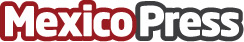 El fundador de FreshBooks, Mike McDerment, pasa la antorcha al nuevo CEO, Don EppersonFreshBooks, el segundo software de contabilidad para pequeñas empresas más utilizado en Estados Unidos y con clientes en más de 100 países, anunció el nombramiento de Don Epperson como CEO. El fundador, Mike McDerment, continuará como Presidente de la Junta y miembro activo del equipo ejecutivo. En México la empresa opera a través de Facturama, país en el que se mantienen al frente Humberto Ramírez como Director General y Martín Arochi como Director de OperacionesDatos de contacto:Edgar Soberanespr@freshbooks.com5541405130Nota de prensa publicada en: https://www.mexicopress.com.mx/el-fundador-de-freshbooks-mike-mcderment-pasa Categorías: Emprendedores E-Commerce Software Recursos humanos http://www.mexicopress.com.mx